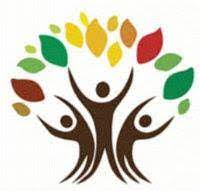 North Bay Regional Center
Special Self-Determination 
Advisory Committee MeetingJanuary 8th, 202412:30 – 2 pmMINUTESCALL TO ORDER						IntroductionsEstablish Quorum 12:35 pm
Introductions:Committee Debby Hight, Parent, Co-ChairTheresa Scripps, Parentileim Moss New Committee MemberLilia V New Committee MemberCommunityBeth DeWitt, Dir. Client Services.Ellisa Reiff Supervisor SDPJanelle Santana Executive Assistant Paula Garcia, PCC NBRCShonetrice Smith, PCC NBRCStephany Chavez, PCC NBRCJesus Rosales, PCC NBRCNaomi Hagel, Phoenix FacilitationJulie LaRose, Path-Forward FacilitationLisa Hooks, SCDD Heather Crocker Independent Facilitator with AliftMichael Howards FamilyKim Sinclair Autism Society of L.ARhiannan Marsh Independent FacilitatorChris Acquire DDSAnnie Brewer Orca filling in for Yulahlia HernandezR @ A LopezGina ASL InterpreterAmber Lopez ASL InterpreterJessica ASL InterpreterPublic CommentsKim Sinclair- offering advanced training for Independent Facilitators. Training for participants is available in several different languages which makes them unique- offering Spanish, Korean and English. Right now, they are doing module 3 which is learning about SDP Law and Directives. They have participants from the Northbay Region in these trainings, hopeful some of them will get 099 vendored and be available for NBRC participants.Debby asks if the IF’s that Kim is training are statewide?Kim replied with” Yes “because of zoom they have had about 133 people inside of the advanced program across all 21 Regional centers some are doing basic training for about 71/2 hours while others are adding additional modules which provides more insight to being an Independent Facilitator. They are trying to help build the portfolio of the Independent Facilitators, also helping those who don’t have English as the Primary languages so we could help them out more, while also trying to improve the relationship between the Independent Facilitator and the Regional centers. Debby asked: What is the cost and do you advertise.Kim replied. Yes, the cost of the Advanced Training is 0 to the participants due to grants. The advertisements are through LVAC, email, Facebook and through the advisory committee.Debby: responded with I haven’t seen any ads for the trainings and suggested that they join the Facebook group page for Self Determination. Lilia had a question about the issues she has with her Budgets and Spending Plan from last year and going through DDS for help.Debby asked Ellisa to reach out to Lila about the problems she has.Ellisa reached out to Lilia and gave her the information to contact her. Chair Debby HightNothing to report currently. NBRC Update: JesusOutreach event update:Update on SDAC Fund:.SCDD Update:Lisa shared updates about the statewide self-determination meeting that will be coming up sometime in April. She will make sure that the NBRC Advisory and Chair are updated before she moves into her new position. Lisa let us know that they still have vacancies on the SDP committee that can be appointed through the State Council. Lisa explained the process to everyone, also saying they are trying to find a way to shorten the process to join the committee.Lisa discussed the new public meeting rule information that was supposed to start on 1/1/24 and the role of the self-determination advisory committee within the state council. Lastly, Lisa emphasized the importance of meeting notice requirements, the content of the agenda, and the accessibility and location of meetings.Lisa, let everyone know if they would like to do an Emergency State Preparation training. To reach out to them so they could get the free emergency kits out and tell people how to prepare and be safe for local and statewide emergencies.Beth let Lisa Know how much support she has given her and NBRC with all the feed back and guidance over the years regarding the SDP Program. Phoenix Facilitation – Naomi Hagel & Julia LaRoseNaomi and Julie are excited to have the contract extended for 6 months, and not only are they doing job coaching, but they will also be helping with outreach events, vendor supports in person supports, staff supports and helping develop training materials for NBRC Staff.Debby asked what kind of Vendor supports are they doing?Naomi responded and said Self-Determination training and perhaps talking to vendors about becoming 099 providers.Debby asked what is 099?Naomi explained that they are traditional supporters to help people get into SDP. While explaining the steps to SDP and how it all ties into Vendored 099 self-directed. How some of the traditional vendors do not want anything to do with SDP because they do not understand it.Rhiannon asking about being a part of the training and asking about push back on getting paid.Old BusinessNew Business Welcome Ellisa Reiff as the Supervisor for SDP for NBRC.Public CommentsAgenda Items for future meetingsNBRC will look for a place to do the Outreach for SDP.AnnouncementsNext meeting is March 11thADJOURNMENTMeeting ended at 1:56pm